附件3：报到交通示意图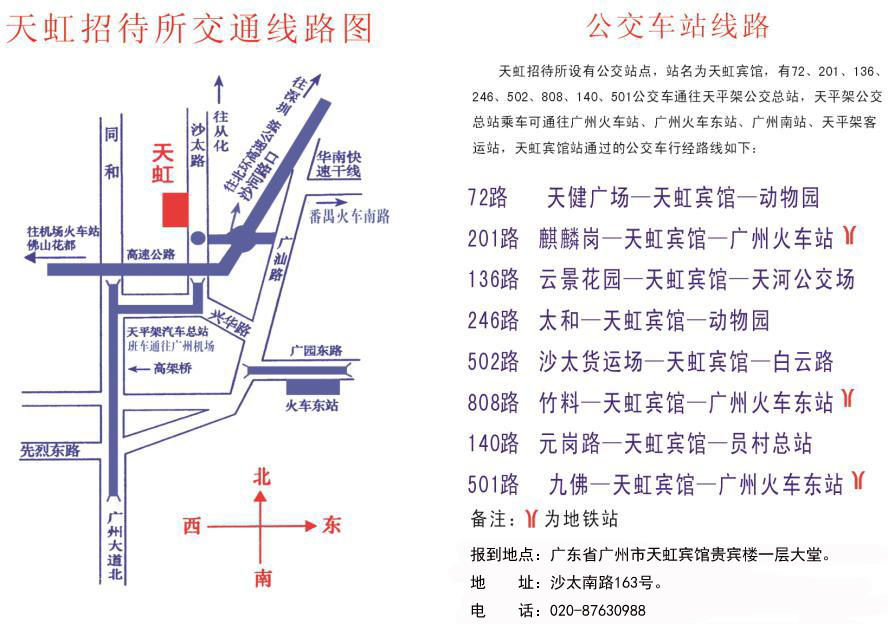 